          TORNEO GIMNASIA RITMICA “CIUDAD DE RONDA” 2023  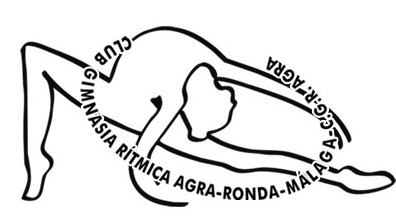 Fecha: 12 de Marzo del 2023CLUB O ESCUELA:CLUB O ESCUELA:Localidad y Provincia:Localidad y Provincia:CORREO ELECTRÓNICO:CORREO ELECTRÓNICO:ENTRENADORA:TELEFONOTELEFONOJUEZ:TELÉFONO:                            TELÉFONO:                            CORREO:NOMBRE GIMNASTACIRCUITOCATEGORÍAAPARATO